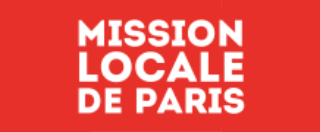 Vous êtes passionné-e par la Cuisine et souhaitez en faire votre métier ?Vous n'avez pas d'expérience mais vous avez envie d'apprendre à préparer, cuire et dresser des plats, de l'entrée au dessert, pour régaler les plus gourmets ! La Mission Locale de Paris vous accompagne pour intégrer le CFA des Chefs.Vous serez formé et diplômé en 1 ou 2 ans, en alternance et vous aurez le choix entre 4 grandes enseignes : Les seules conditions sont d'avoir 18 ans minimum et des qualités pour le métier :   - Grande capacité de travail
-  Forte motivation
-  Sens de la discipline
-  Aptitudes à travailler en équipe
-  Résistance au stress et bonne condition physique l’expérience n’est pas exigée.Pour être assuré-e du suivi de votre candidature et bien vous préparer, parlez-en à votre conseiller qui vous orientera sur une session d'information collective au plus tôt pour postuler. Entrées permanentes dès :1ères dates de démarrage : - 11 Mai- 25 Mai - 8 Juin Une seule porte d’entrée : parlez-en à votre conseiller 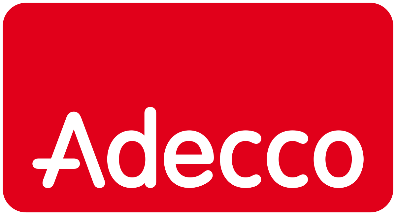 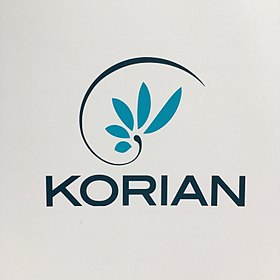 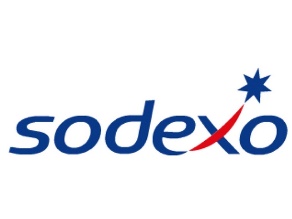 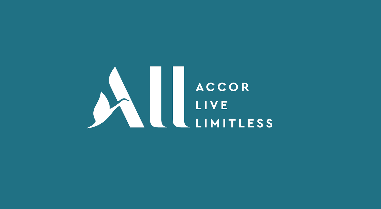 